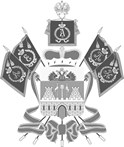 МИНИСТЕРСТВОТРУДА И СОЦИАЛЬНОГО РАЗВИТИЯ КРАСНОДАРСКОГО КРАЯ ГОСУДАРСТВЕННОЕ КАЗЕННОЕ УЧРЕЖДЕНИЕ КРАСНОДАРСКОГОКРАЯ – УПРАВЛЕНИЕ СОЦИАЛЬНОЙ ЗАЩИТЫ НАСЕЛЕНИЯ В ТЕМРЮКСКОМ РАЙОНЕ (ГКУ КК – УСЗН В ТЕМРЮКСКОМ РАЙОНЕ)Ленина ул., д. 63, г. Темрюк, Темрюкский район, Краснодарский край, 353500Тел./факс (86148) 5-19-14E-mail: uszn_temruk@mtsr.krasnodar.ru ИНН/КПП 2352057210/235201001 ОКПО 47433918, ОГРН 1212300010680[REGNUMDATESTAMP]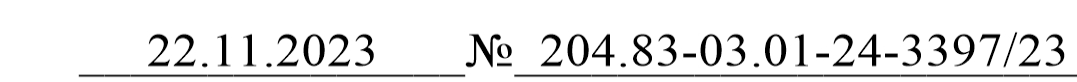 На № _______________ от ____________________Об опубликовании информацииО предоставлениисубсидийотдельнымкатегориямгражданпутем направлениянарасчетныйсчетгазораспределительнойорганизации денежныхсредствнаоплатуобязательствподоговору,заключенномувцеляхгазификацииихдомовладенийвпределахграницземельных участков2023году.В соответствии с Постановлением Правительства РФ от 06.02.2023 № 168 «Об утверждении Правил предоставления в 2023 году иных межбюджетных трансфертов из федерального бюджета бюджетам субъектов Российской Федерации,	источником	финансового	обеспечения	которых	являются бюджетные ассигнования резервного фонда Правительства Российской Федерации, в целях софинансирования расходных обязательств субъектов Российской	Федерации,	возникающих     при	предоставлении	субсидий отдельным категориям граждан на покупку и установку газоиспользующего оборудования и проведение работ внутри границ их земельных участков в рамках	реализации	мероприятий	по      осуществлению	подключения (технологического	присоединения)     газоиспользующего	оборудования	и объектов капитального строительства к азораспределительным сетям при догазификации» и от 13.09. 2021 г. № 1547 «Об утверждении Правил подключения       (технологического       присоединения)       газоиспользующего2оборудования	и	объектов	капитального	строительства	к	сетям газораспределения и о признании утратившими силу некоторых актов Правительства Российской Федерации», Законом Краснодарского края от 14.06.2022     № 4700-КЗ	«О     предоставлении	дополнительной     меры социальной поддержки по осуществлению газификации домовладений отдельных категорий граждан, проживающих на территории Краснодарского края» ГКУ КК – управлениями социальной защиты населения в муниципальных образованиях Краснодарского края осуществляется предоставление субсидии в соответствии с постановлением Губернатора Краснодарского края от 02.03.2022 № 84	«Об	утверждении	порядков	предоставления     субсидий     отдельным категориям граждан путем направления денежных средств на оплату обязательств по договору (договорам), заключенному (заключенным) в целях газификации домовладений отдельных категорий граждан в пределах границ их земельных участков, в 2023 году» и компенсации в соответствии с постановлением главы администрации (губернатора) Краснодарского края от 06.09.2022 № 602 «Об утверждении Порядка предоставления дополнительной меры социальной поддержки по осуществлению газификации домовладений отдельных категорий граждан, проживающих на территории Краснодарского края.Субсидии отдельным категориям граждан предоставляется на газификацию домовладений в пределах границ земельных участков путем направления денежных средств	на	оплату	обязательств	по	договору	на	расчетный	счет газораспределительнойорганизации(далее–субсидия).Субсидия предоставляется ГКУ КК – управлениями социальной защиты населения в муниципальных образованиях Краснодарского края (далее – УСЗН) в размере затрат, предусмотренных в заключенном договоре о подключении, но не более100тысячрублей.Право на субсидию имеют граждане Российской Федерации, являющиеся собственниками домовладений, расположенных на территории Краснодарского края, и заключившие договор о подключении (технологическом присоединении) газоиспользующего	оборудования	к	сети	газораспределения	в	рамках догазификации с газораспределительной организацией после 31 декабря 2022 г., относящиеся к следующим категориям граждан (либо имеющие в составе семьи постоянно проживающего совместно с заявителем члена семьи из числа указанных категорий):Безучетадоходов: инвалидыВеликойОтечественнойвойны; участникиВеликойОтечественнойвойны;инвалиды боевых действий, ветераны боевых действий, члены семей погибших (умерших) инвалидов Великой Отечественной войны и инвалидов боевых действий, участников Великой Отечественной войны, ветеранов боевых действий;3бывшие несовершеннолетние узники концлагерей, гетто, других мест принудительного содержания, созданных фашистами и их союзниками в период Второймировойвойны;военнослужащие, проходившие военную службу в воинских частях, учреждениях, военно-учебных заведениях, не входивших в состав действующей армии, в период с 22 июня 1941 г. по 3 сентября 1945 г. не менее шести месяцев, военнослужащие, награжденные орденами или медалями СССР за службу в указанныйпериод;лица, награжденные знаком «Жителю блокадного Ленинграда» или «Житель осажденногоСевастополя»;лица, работавшие в период Великой Отечественной войны на объектах противовоздушной	обороны,	местной	противовоздушной	обороны,	на строительстве оборонительных сооружений, военно-морских баз, аэродромов и других военных объектов в пределах тыловых границ действующих фронтов, операционных зон действующих флотов, на прифронтовых участках железных и автомобильных дорог, а также члены экипажей судов транспортного флота, интернированным в начале Великой Отечественной войны в портах других государств;члены семей погибших (умерших) инвалидов Великой Отечественной войны и инвалидов боевых действий, участников Великой Отечественной войны и ветеранов боевых действий, члены семей погибших в Великой Отечественной войне лиц из числа личного состава групп самозащиты объектовых и аварийных команд местной противовоздушной обороны, а также членов семей, погибших работниковгоспиталейибольницгородаЛенинграда;лица, проработавшие в тылу в период с 22 июня 1941 г. по 9 мая 1945 г. не менее шести месяцев, исключая период работы на временно оккупированных территориях СССР, либо награжденные орденами или медалями СССР за самоотверженныйтрудвпериодВеликойОтечественнойвойны;жертвы политических репрессий, достигшие возраста 65 и 60 лет (соответственномужчиныиженщины)либоявляющиесяпенсионерами;удостоенные званий Героя Советского Союза, Героя Российской Федерации и являющиеся полными кавалерами ордена Славы, а также удостоенные званий Героя Социалистического Труда, Героя Труда Российской Федерации и награжденныеорденомТрудовойСлавытрехстепеней;имеющие право на меры социальной поддержки в соответствии с Законом Российской Федерации от 15 мая 1991 г. № 1244-I «О социальной защите граждан, подвергшихся воздействию радиации вследствие катастрофы на Чернобыльской АЭС», федеральными законами от 10 января 2002 г. № 2-ФЗ "О социальных гарантиях гражданам, подвергшимся радиационному воздействию вследствие ядерных испытаний на Семипалатинском полигоне", от 26 ноября 1998 г. № 175-ФЗ «ОсоциальнойзащитегражданРоссийскойФедерации,подвергшихсявоздействию радиациивследствиеавариив1957годунапроизводственномобъединении«Маяк» исбросоврадиоактивныхотходовврекуТеча»;инвалиды;4семьи,имеющиедетей-инвалидов;многодетные семьи, соответствующие понятию «многодетная семья», установленному Законом Краснодарского края от 22 февраля 2005 г. № 836-КЗ «О социальной поддержке многодетных семей в Краснодарском крае» (далее – Закон №836-КЗ);лица, призванные на территории Краснодарского края на военную службу по мобилизации в Вооруженные Силы Российской Федерации в соответствии с Указом Президента Российской Федерации от 21 сентября 2022 г. № 647 "Об объявлении частичной мобилизации в Российской Федерации", либо проживающие на территории Краснодарского края, заключившие с 24 февраля 2022 г. контракт о прохождении военной службы и принимавшие (принимающие) участие в специальной военной операции, либо направленные в воинские части военными комиссариатами с территории Краснодарского края, заключившие с 24 февраля 2022 г. контракт (контракты) о пребывании в добровольческом формировании (о добровольном содействии в выполнении задач, возложенных на Вооруженные Силы Российской Федерации) и принимавшие (принимающие) участие в специальнойвоеннойоперации,атакжечленысемейуказанныхлиц.Пенсионеры, после назначения им страховой пенсии по старости в соответствии с Федеральным законом от 28 декабря 2013 г. № 400-ФЗ «О страховых пенсиях» в территориальных органах Фонда пенсионного и социального страхования Российской Федерации независимо от прекращения ими трудовой деятельности, одиноко проживающим и проживающим в составе семьи, (далее – пенсионеры) – при условии, что их среднедушевой доход (семьи или одиноко проживающего гражданина) на дату обращения ниже двукратной величины прожиточного минимума в расчете на душу населения (с 1 января 2023 г. согласно постановлению Губернатора Краснодарского края от 16 декабря 2022 г. № 961 «Об установлении величины прожиточного минимума на душу населения и по основным социально-демографическим группам населения в Краснодарском крае на2023год»–13800руб.,такимобразомдвукратныйразмер–27600руб.).Малоимущие граждане, в том числе малоимущие семьи с детьми, семьи или одиноко проживающие граждане, – в случае признания их малоимущими в соответствии с Законом Краснодарского края от 9 июня 2010 г. № 1980-КЗ "О прожиточном минимуме и государственной социальной помощи в Краснодарском крае".Субсидия предоставляется на покупку и установку газоиспользующего оборудования и проведения работ внутри границ их земельных участков в рамках реализации мероприятий по осуществлению подключения (технологического присоединения) газоиспользующего оборудования и объектов капитального строительства	к	газораспределительным	сетям	при	догазификации	в Краснодарскомкрае.При наличии у нескольких граждан права на предоставление субсидии в отношении одного домовладения субсидия предоставляется только одному из такихграждан.5Субсидии предоставляется ГКУ КК – УСЗН на расчетный счет газораспределительнойорганизациивразмере:не более 50 % платы, но не более 50 % размера субсидии, – в течение 11 рабочих дней со дня заключения договора о подключении (технологическом присоединении);не более 50 % платы, но не более 50 % размера субсидии, – в течение 11 рабочих дней со дня подписания акта о подключении (технологическом присоединении).Обращаем внимание, что также сохранено право отдельных категорий граждан на предоставление компенсации понесенных расходов, связанных с газификацией их домовладений в пределах границ земельных участков (далее – компенсация),	в	соответствии	с	постановлением	главы	администрации (губернатора) Краснодарского края от 6 сентября 2022 г. № 602. При этом в случае предоставления гражданам и субсидии и компенсации, общая сумма не может превышать размер установленной меры социальной поддержки (не более 100000 рублей).На официальном сайте министерства труда и социального развития Краснодарского края в разделе «Запись на прием» имеется возможность онлайн-записинаприемвГКУКК–УСЗН.Консультацию по указанному вопросу можно получить в ГКУ КК – УСЗН в Темрюкском районе и по телефонам: 5-33-38,4-46-31, а также по номеру телефона «горячей линии»: 8-800-55-000-55 вбудние дни: спонедельника по четверг–с09:00до18:00час, впятницу–с09:00до17:00час.[SIGNERSTAMP1]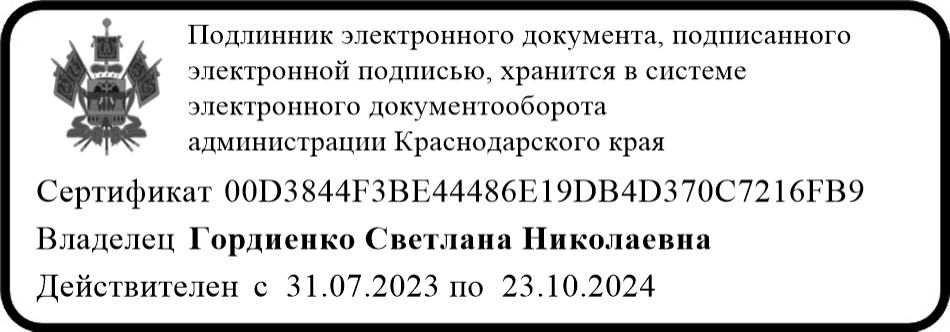 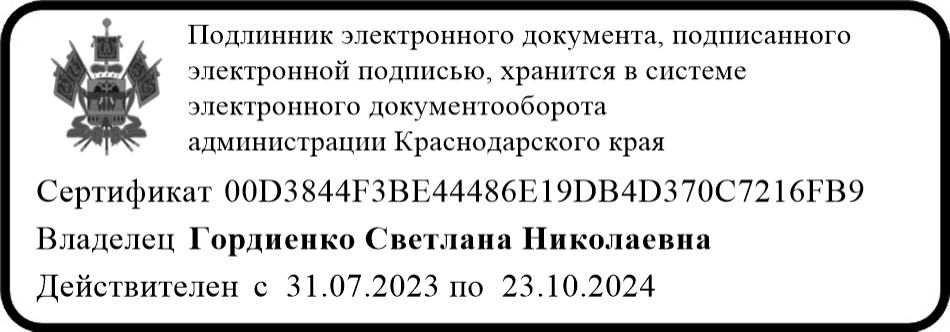 Руководитель	С.Н. ГордиенкоКриволап Людмила Викторовна 8 (86148) 5 33 38